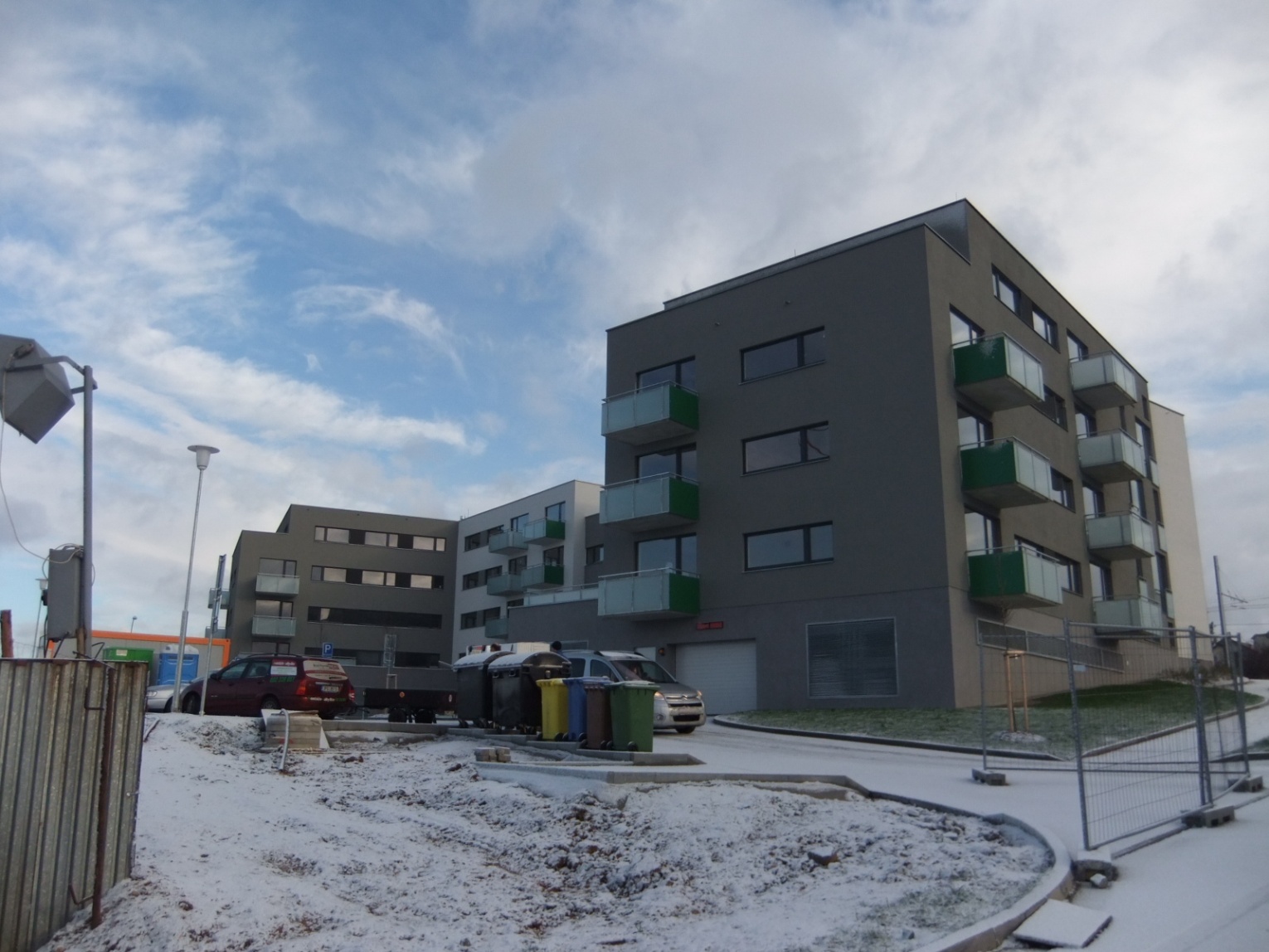 „Bytové domy Lokalita Do Zámostí Plzeň Bručná…“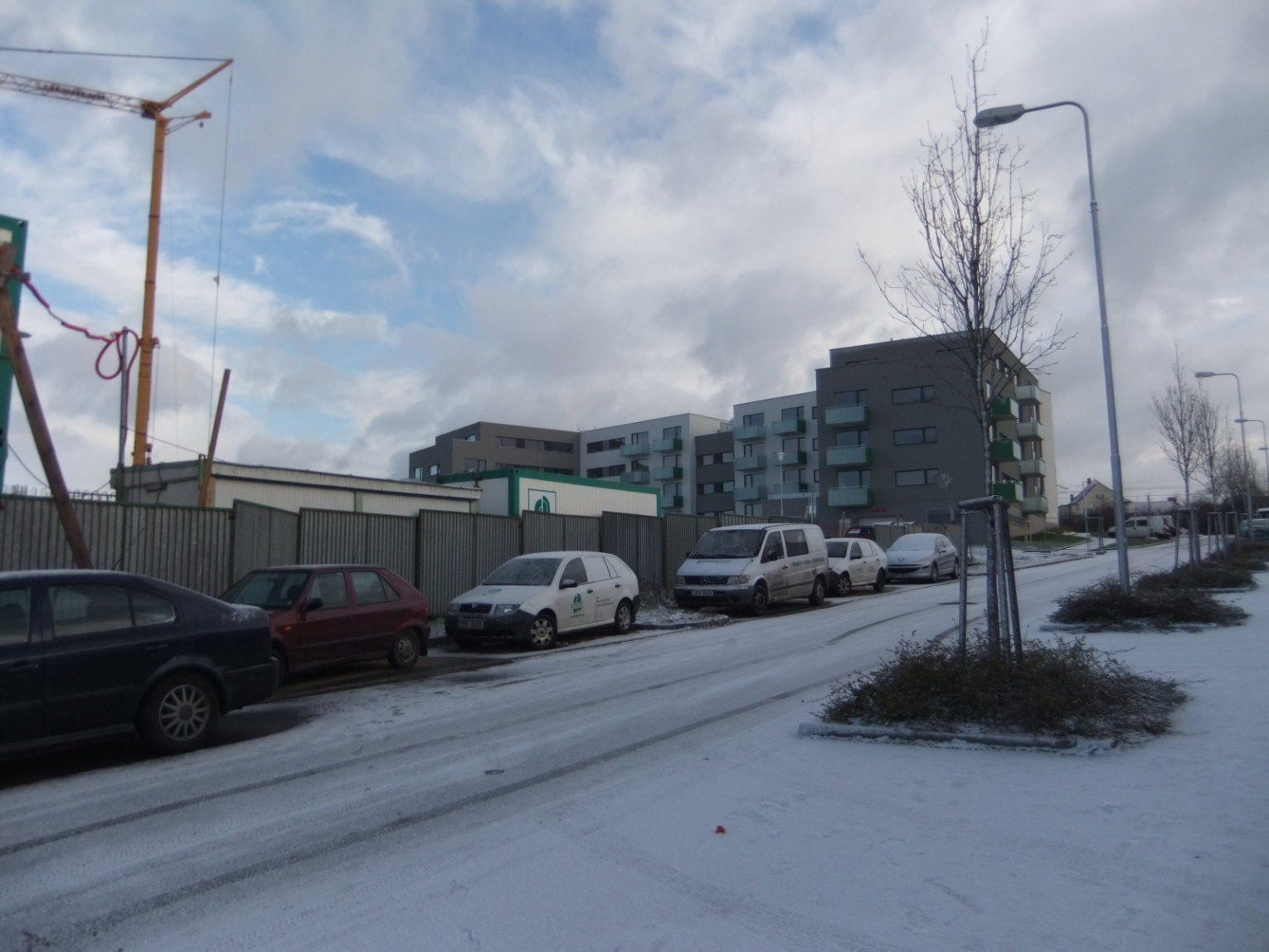 